6+МБУК ВР «МЦБ» им. М. В. НаумоваДобровольский отдел«Юбиляры года» рекомендательный список (в рамках проекта «Литературная палитра писателей юбиляров года»)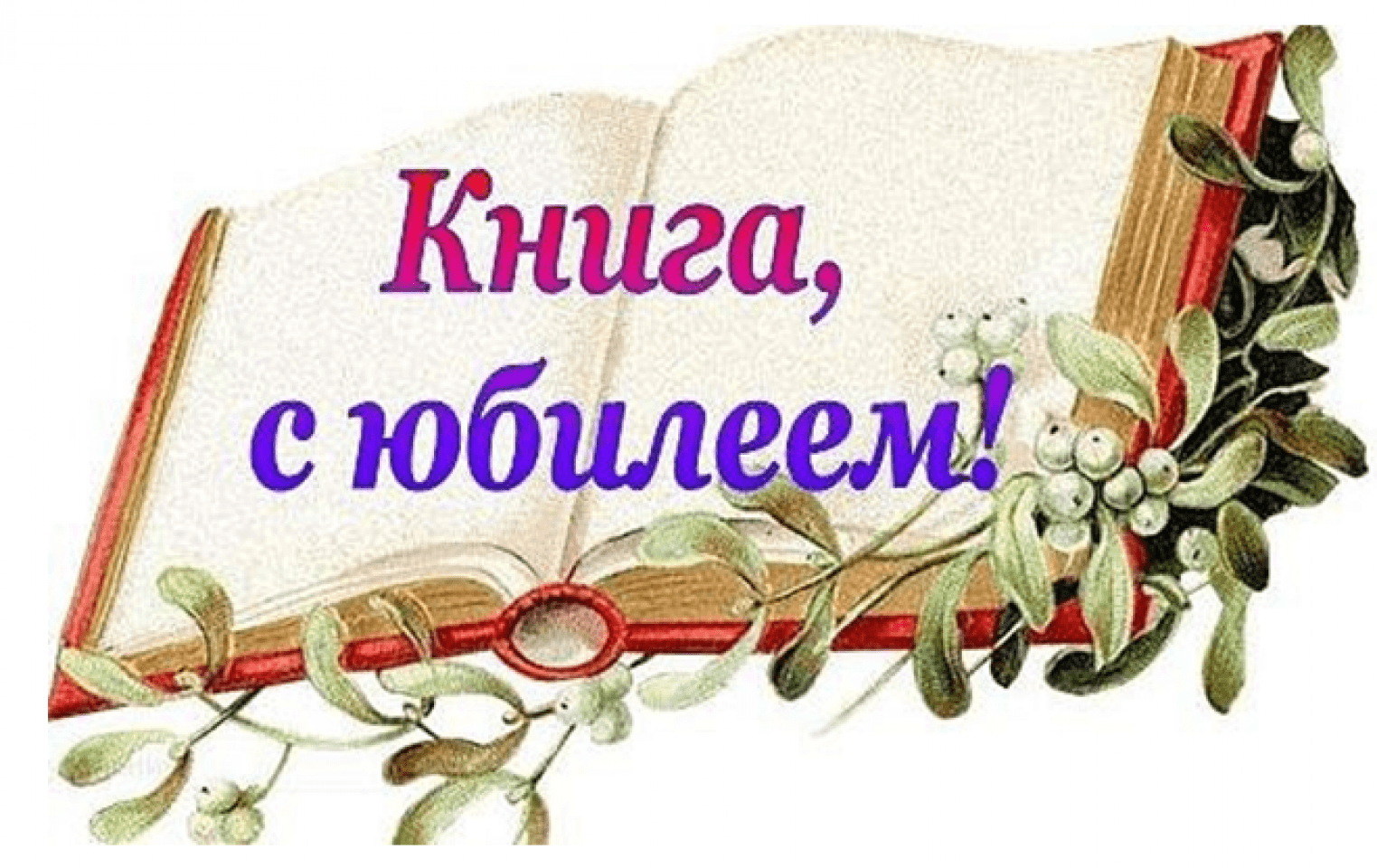 Подготовила:ведущий библиотекарьДобровольского отделаПенькова Е. Н.п. Солнечный2023г.950 лет «Изборнику» – одному из древнейших древнерусских сборников статей нравственно-христианского содержания (1073)670 лет собранию новелл «Декамерон» Джованни Боккаччо (1353)510 лет трактату Никколо Макиавелли «Государь» (1513)490 лет со времени выхода в свет сатирического романа «Гаргантюа и Пантагрюэль» Франсуа Рабле (1533)430 лет со времени написания пьесы «Укрощение строптивой» Вильяма Шекспира (1593)355 лет назад вышли в свет «Басни» Лафонтена (1668)215 лет изданию первой части «Фауста» И. В. Гёте (1808)215 лет со времени выхода в свет баллады «Людмила» В. А. Жуковского (1808)210 лет роману «Гордость и предубеждение» Джейн Остин (1813)205 лет историческому роману «Роб Рой» Вальтера Скотта (1818)205 лет назад опубликована поэма «Паломничество Чайльд Гарольда» Джорджа Байрона (1818)200 лет со времени публикации исторического романа «Квентин Дорвард» Вальтера Скотта (1823)200 лет назад вышел в свет роман «Пионеры» Джеймса Фенимора Купера (1823)200 лет назад А. С. Пушкин закончил работу над поэмой «Бахчисарайский фонтан» (1823)195 лет назад А. С. Пушкин написал поэму «Полтава» (1828)190 лет назад вышел в свет сборник «Пестрые сказки» В. Ф. Одоевского (1833)190 лет со времени публикации романа «Евгения Гранде» О. де Бальзака (1833)190 лет назад А. С. Пушкин написал поэму «Медный всадник» (1833)185 лет сказке «Стойкий оловянный солдатик» Х. К. Андерсена (1838)185 лет со времени публикации «Песни про царя Ивана Васильевича, молодого опричника и удалого купца Калашникова» М. Ю. Лермонтова (1838)185 лет роману «Приключения Оливера Твиста» Чарлза Диккенса (1838)180 лет рассказу «Золотой жук» Эдгара По (1843)180 лет со времени выхода в свет романа «Консуэло» Жорж Санд (1843)180 лет сказкам «Соловей» и «Гадкий утенок» Х. К. Андерсена (1843)175 лет роману «Домби и сын» Чарльза Диккенса (1848)175 лет со времени публикации романа «Ярмарка тщеславия» Уильяма Теккерея (1848)175 лет назад был опубликован роман «Белые ночи» Ф. М. Достоевского (1848)175 лет роману о любви А. Дюма (сына) «Дама с камелиями» (1848)170 лет назад А. Н. Островский написал комедию «Бедность не порок» (1853)165 лет со времени первого издания сказки «Аленький цветочек» С. Т. Аксакова (1858)165 лет роману «Оцеола, вождь семинолов» Майн Рида (1858)165 лет повести «Ася» И. С. Тургенева (1858 год)165 лет автобиографической книге «Детские годы Багрова-внука» С.Т. Аксакова (1858)160 лет назад был опубликован роман «Князь Серебряный» А. К. Толстого (1863)160 лет со времени создания поэмы «Мороз, Красный нос» Н. А. Некрасова (1863)160 лет назад начал издаваться «Толковый словарь живого великорусского языка» В. И. Даля (1863 год)160 лет назад Н. Г. Чернышевский закончил работу над романом «Что делать» (1863)155 лет назад вышел в свет роман «Дети капитана Гранта» Жюля Верна (1868)155 лет назад впервые опубликован роман «Идиот» Ф. М. Достоевского (1868)150 лет со времени выхода в свет второй части поэмы «Русские женщины» Н. А. Некрасова (1873)150 лет назад опубликованы повести «Очарованный странник», «Запечатлённый ангел» Н. С. Лескова (1873)150 лет назад А. Н. Островский закончил работу над пьесой-сказкой «Снегурочка» (1873)145 лет пьесе А. Н. Островского «Бесприданница» (1878)145 лет роману «Пятнадцатилетний капитан» Жюля Верна (1878 год)145 лет со времени выхода в свет романа Г. Мало «Без семьи» (1878)140 лет роману «Остров сокровищ» Роберта Льюиса Стивенсона (1883)140 лет повести «Гуттаперчевый мальчик» Д. В. Григоровича (1883)140 лет рассказу Н. С. Лескова «Тупейный художник» (1883)140 лет роману Д. Н. Мамина-Сибиряка «Приваловские миллионы» (1883)135 лет назад опубликован роман Р. Л. Стивенсона «Черная стрела» (1888)130 лет со времени публикации романа «Дочь Монтесумы» Генри Райдера Хаггарда (1893)125 лет рассказам «Человек в футляре», «Крыжовник», «О любви», «Ионыч» А. П. Чехова (1898)125 лет повести «Олеся» А. И. Куприна (1898)125 лет назад вышел в свет сборник Э. Сетона-Томпсона «Дикие животные, как я их знал» (1898)125 лет роману «Война миров» Герберта Уэллса (1898)120 лет со времени написания Л. Н. Толстым рассказа «После бала» (1903)120 лет пьесе «Вишневый сад» А. П. Чехова (1903)115 лет назад опубликован роман «Остров пингвинов» Анатоля Франса (1908)115 лет со времени создания А. И. Куприным повести «Суламифь» (1908)115 лет со времени премьеры пьесы «Синяя птица» М. Метерлинка (1908)110 лет назад впервые напечатана повесть «Детство» М. Горького (1913)105 лет со времени написания В. В. Маяковским пьесы «Мистерия-буфф» (1918)105 лет поэме «Двенадцать» А. А. Блока (1918)105 лет назад вышли в свет сборники С. Есенина «Голубень», «Преображение» (1918)100 лет со времени издания романа «Аэлита» А. Н. Толстого (1923)100 лет назад опубликованы сказки «Мойдодыр» и «Тараканище» К. И. Чуковского (1923)100 лет роману «Дерсу Узала» В. А. Арсеньева (1923)100 лет повести «Алые паруса» А. С. Грина (1923)100 лет назад вышел в свет роман Ф. Зальтена «Бемби» (1923)100 лет роману Г. Уэллса «Люди как боги» (1923)95 лет пьесе «Трёхгрошовая опера» Бертольда Брехта (1928)95 лет повести «Бегущая по волнам» А. С. Грина (1928)95 лет назад вышел в свет роман «Двенадцать стульев» Ильи Ильфа и Евгения Петрова (1928)95 лет роману «Человек-амфибия» А. Р. Беляева (1928)95 лет сборнику «Лесная газета» В. В. Бианки (1928)95 лет назад вышла в свет сказка «Три толстяка» Ю. К. Олеши (1928)95 лет сборнику «Маленькие дети» (в последующих изданиях «От двух до пяти») К. И. Чуковского (1928)95 лет со времени написания стихотворения «Кем быть?» В. Маяковского (1928)90 лет автобиографическому роману «Лето Господне» И. С. Шмелева (1933)90 лет роману «Угрюм-река» В. Я. Шишкова (1933)90 лет назад в «Пионерской правде» была опубликована «Сказка о военной тайне» А. Гайдара (1933)85 лет со времени публикации первой части повести «Флаги на башнях» А. С.Макаренко (1938)85 лет со времени выхода в свет романа «Три товарища» Э. М. Ремарка (1938)85 лет со времени издания книги Е. И. Чарушина «Никита и его друзья» (1938)85 лет назад Л. Лагин написал сказку «Старик Хоттабыч» (1938)80 лет повести «Маленький принц» А. де Сент-Экзюпери (1943)80 лет назад был опубликован роман-утопия «Игра в бисер» Германа Гессе (1943)80 лет назад, в самый разгар Великой Отечественной войны, вышла в свет книга «Лесной капели» М. М. Пришвина (1943)80 лет назад закончен роман «Иосиф и его братья» Томаса Манна (1943)80 лет со времени написания Ю. Н. Тыняновым романа «Пушкин» (1943)75 лет назад был опубликован роман «Кортик» А. Н. Рыбакова (1948)75 лет «Сказке о потерянном времени» Е. Л. Шварца (1948)70 лет роману-антиутопии «451 градус по Фаренгейту» Рэя Брэдбери (1953)65 лет со времени окончания работы А. Солженицына над романом «В круге первом»65 лет со времени написания книги «Роза мира» Д. Л. Андреева (1958)65 лет повести «Полковнику никто не пишет» Габриэль Гарсии Маркеса (1958)65 лет со времени публикации сказки «Незнайка в Солнечном городе» Н. Носова60 лет роману «Тени исчезают в полдень» А. С. Иванова (1963)60 лет назад опубликована поэма А. Т. Твардовского «Теркин на том свете» (1963)60 лет назад опубликовано первое произведение цикла «Эмиль из Лённеберги» (1963)55 лет роману «Аэропорт» Артура Хейли (1968)55 лет назад вышла последняя часть трилогии Астрид Линдгрен «Малыш и Карлсон» (1968)50 лет повести «Не стреляйте в белых лебедей» Б. Васильева (1973)50 лет назад в США издан «Архипелаг ГУЛАГ» А. И. Солженицына (1973)50 лет сборнику стихотворений В. Д. Берестова «Семейная фотография» (1973)45 лет сборнику «Думай, думай!» А. Л. Барто (1978)40 лет назад вышла в свет первая книга цикла «Голубятня на желтой поляне» В. П. Крапивина (1983)35 лет эпопее Ф. Искандера «Сандро из Чегема» (1988)35 лет сборнику песен В. С. Высоцкого «Я, конечно, вернусь…» (1988)30 лет назад вышел в свет роман В. Пелевина «Жизнь насекомых» (1993)25 лет со времени первой публикации книг Б. Акунина «Азазель», «Турецкий Гамбит» и др. из серии приключений сыщика Эраста Фандорина (1998)20 лет со времени выхода в свет романа Л. Улицкой «Искренне ваш Шурик» (2003)Эти и многие другие книги ждут тебя в нашей библиотеке!